PENKETH SOUTH COMMUNITY PRIMARY SCHOOL 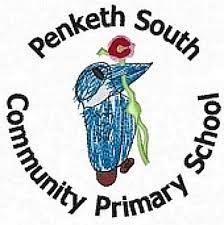 CORE & SEND OFFER.  – KS1/2 All our children have the following provision:Quality first teaching – with appropriate differentiation, adaptation and challenge for groups and individuals. Nurturing environment ensuring the children feel valued, safe and secure.Effective provision management , including the deployment of Teaching Assistants.Broad and balanced Curriculum.High quality trips and experiences linked to the curriculum.Access to a range of extra-curricular clubs and events.Access to Forest School provision across the year.Use of technology to support learning.Close partnership with parents, including regular meetings, updates and opportunities provided to meet with external professionals.Use of visual timetables to make learning predictable every day.Pastoral support from a trained HLTA.Recognition board and restorative behaviour practice.Pre-teach and post teaching of learning to embed knowledge.EEF recommendations: explicit instruction, flexible grouping, scaffolding for work, use of technology, cognitive and meta-cognitive strategies, Provide a classroom that uses a range of teaching and learning styles.‘Chill out’ area.Close working partnerships with other TCAT schools including the local high school.Links with the local community.Health care plans written for any children with additional medical needs.In addition to the above the following Provision for children identified with SEN is offered:Following a graduated approach (assess, plan, do, review) Access to equipment and strategies to support motivation, independence and organisation. (e.g. visual timetable, timers, task rewards systems etc.)Pupil passports and good to be me booksFlexible approach to grouping, environment, organisation of timetable depending upon the needs of the cohort.  Access to support staff in all classes to support additional interventions etc.Appropriate use of classroom-based interventions.Adjusted and adapted group and individual work. Additional one to one reading sessions. Access to teaching assistant delivering Speech and Language plans to individual pupils.Access to ELSA/EBSA trained staff to support mental health and wellbeing.Access to drawing and talking trained staff.Access to Councillor to support mental health and wellbeing.Access to Lego therapyUse of Social stories to support communication.Team Teach trained staff.Access to school mental health worker for identified children. Use of quality resources such as Clicker8 and rapid readers.Access to sensory equipment to support emotional regulation and OT programmes.Use of personalised visuals (e.g. objects of reference, now/next, visual timetables, timers, activity boards, communication cards.)Referrals to outside agencies and following advice given.Access to ability days.Enhanced communication with parents including additional meetings and home/school communication books.Enhanced transition.